ЗАЯВКАна участие в работе конференции оформляется по следующей форме:В Оргкомитет Всероссийской национальной научно-практической конференции «Теория и практика безопасности жизнедеятельности»Прошу включить в программу конференции мой доклад на тему:Тематика 1, 2, 3, …, 5: ____________________ _________________________________________ _________________________________________ Автор ___________________________________ ПодписьФамилия, имя, отчество   ___________________ _________________________________________ Организация  _____________________________ _________________________________________ _________________________________________ Почтовый адрес  __________________________ _________________________________________ Уч. звание, степень  _______________________ Должность  ______________________________ Телефон _________________________________ Факс ____________________________________ E-mail: __________________________________ Заявку на участие в конференции и текст доклада просим направить на e-mail: bgd@kaf.rgups.ruПроезд к РГУПСНаш адрес / почтовый адрес: 344038, г. Ростов-на-Дону, пл. Ростовского Стрелкового Полка Народного Ополчения, 2.От ж.д. вокзала и главного автовокзала автобусом № 21 или маршрутным такси № 21, № 90, № 99, № 78 до остановки РГУПС (РИИЖТ).От аэропорта Платов на такси до университета или междугородним автобусом №285 до главного автовокзала затем автобусом № 21 или маршрутным такси № 21, № 90, № 99, № 78 до остановки РГУПС (РИИЖТ).Размещение участниковПроживание иногородних участников конференции (оформляется самостоятельно) предлагается в ближайших гостиничных комплексах:Конгресс-отель «Маринс Парк Отель Ростов» (Служба размещения тел. (863) 290-76-66)«АМАКС Конгресс-отель» (Служба бронирования тел. (863) 231-87-40, 
факс: (863) 232-54-27)«Topos Congress Hotel» (Отдел бронирования (863) 268-77-87)КАЛЕНДАРЬ КОНФЕРЕНЦИИКонтактная информация:Финоченко Татьяна АнатольевнаТелефон: 8 (863) 272-64-50 e-mail: fta09@bk.ruСекретарь оргкомитета6Абдульманова Кира Игоревна Телефон: 8 (863) 272-63-68, e-mail: bgd@kaf.rgups.ruСборник трудов конференции издаетсяна коммерческой основе.МИНИСТЕРСТВО ТРАНСПОРТА РОССИЙСКОЙ ФЕДЕРАЦИИФЕДЕРАЛЬНОЕ АГЕНТСТВО ЖЕЛЕЗНОДОРОЖНОГО ТРАНСПОРТАРОСТОВСКИЙ ГОСУДАРСТВЕННЫЙ УНИВЕРСИТЕТ ПУТЕЙ СООБЩЕНИЯНАЦИОНАЛЬНАЯ АССОЦИАЦИЯ ЦЕНТРОВ ОХРАНЫ ТРУДАООО «РГУПС-Экспо»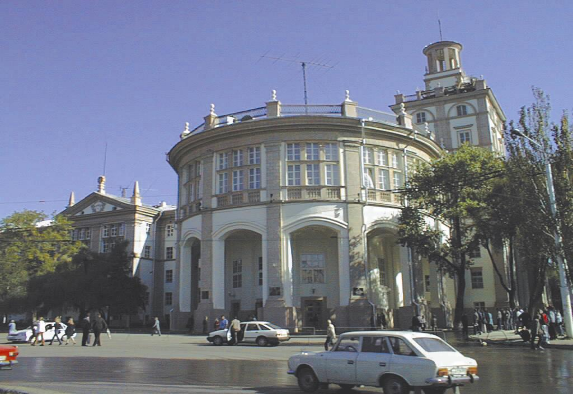 Всероссийская национальная научно-практическая конференция«Теория и практика безопасности жизнедеятельности»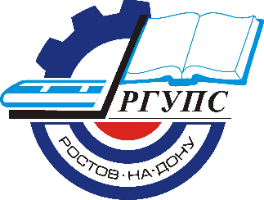 21–23 марта 2018 г.г. Ростов-на-ДонуРоссияПриглашаем Вас принять участие в работе Всероссийской национальной научно-практической конференции «Теория и практика безопасности жизнедеятельности».Тематические направления конференции:1. Достойный труд - основа социально-экономической политики государства: социальная сплоченность общества, качество и доступность социальных услуг.2. Охрана труда: актуальные проблемы обеспечения вопросов охраны труда на современном этапе развития производства научно-технического прогресса.3. Промышленная безопасность: современные аспекты обеспечения безопасности опасных производственных объектов.4. Экологические и медико-социальные аспекты безопасности: опыт обеспечения рационального природопользования, обращения с опасными отходами; вопросы оценки и управления профессиональными рисками развития медицинских патологий работающего населения; спорт и здоровье человека.5 Безопасность в чрезвычайных ситуациях: современные взгляды на организацию предупреждения и ликвидацию последствий чрезвычайных ситуаций.Оргкомитет конференции:Председатель:Гуда А.Н. – проректор по научной работе ФГБОУ ВО РГУПС, д.т.н., профессор;Заместитель председателя:Новиков Н.Н. –генеральный директор НАЦОТ, д.т.н., профессор;Финоченко Т.А.. –начальник НПЦ «Охрана труда» ОНИИЦ НИЧ ФГБОУ ВО РГУПС, к.т.н., доцент;Члены оргкомитета:Ляшко Г.И.  – к.п.н., доцент;Переверзев И.Г. – к.т.н., доцент;Скорев М.М. – д.э.н., профессор;Чукарин А.Н. – д.т.н., профессор;Финоченко В.А. – д.т.н., профессор;Чукарин А.Н. – д.т.н., профессор;Яицков И.А. – к.т.н., доцент.Участие в конференцииНа конференции предполагается участие:- 	руководителей и специалистов железных дорог и промышленности; - 	ученых и преподавателей транспортных и технических вузов России;- 	ученых проектных и научно-исследовательских организаций транспортного направления и промышленности;- 	представителей фирм и предприятий, разрабатывающих технические средства и технологии для транспорта и промышленности.Формы участия в конференции:- 	докладчики и авторы основных и стендовых докладов, отобранных для опубликования в трудах конференции;- 	авторы дискуссионных (проблемных) работ без опубликования, допускается пятиминутное сообщение с обсуждением;- 	гости конференции;- 	представители предприятий и организаций, участники без докладов.ТРЕБОВАНИЯ К ОФОРМЛЕНИЮ ДОКЛАДА ДЛЯ ПУБЛИКАЦИИ В ВИДЕ СТАТЬИДоклады печатаются авторами в текстовом редакторе Word for Windows не ниже версии 6.0, с расширением *.doc или *.docx, параметры страницы: размер бумаги – А4, поля: левое, верхнее, нижнее, правое – 2,0 см, ориентация страницы – книжная, шрифт – Times New Roman Cyr, размер шрифта – 14 pt, межзнаковый интервал – обычный, выравнивание – по ширине, уровень – обычный текст, абзац: отступы слева, справа – 0 см, первая строка – отступ 1,25 см, интервалы перед, после –0, межстрочный интервал одинарный, без переносов.В левом верхнем углу – УДК, ниже через интервал – название доклада прописными буквами, полужирно, по центру, без переносов. Строкой ниже, через интервал – инициалы, фамилии авторов по центру, далее на следующей строке – наименование организации курсивом. Далее, через интервал печатается весь представленный текст. Рисунки – черно-белые, без заливки цветом и внедряются в документ как объекты ТОЛЬКО в формате *.jpg и располагаются в тексте без обтекания. Подписываются: Рис. 1 - Название. Расстояние от текста до рисунка или таблицы сверху и снизу – 1 интервал.Формулы, приведенные в тексте необходимо набирать  ТОЛЬКО в программе MathType.Ссылки на источники, указанные в Библиографическом списке, в тексте трудов (доклада) обязательно проставляются в квадратных скобках: [2]. Если Библиографический список не приводится, то ссылки в виде квадратных скобок и цифры внутри статьи недопустимы. Библиографический список приводится в конце статьи и входит в объем статьи.Объем для статьи: не менее 3-х и не более 5-ти целиком заполненных страниц. Автор имеет право опубликовать один доклад и второй в качестве соавтора.Представляется экземпляр текста на электронном носителе или E-mail: bgd@kaf.rgups.ruМатериалы, выполненные с отступлениями от указанных правил, к публикации не принимаются.Оргкомитет оставляет за собой право отбора материалов для включения в сборник трудов конференции. Сборник будет включен в Российский индекс научного цитирования (РИНЦ).ДОПОЛНИТЕЛЬНЫЕ МАТЕРИАЛЫ К СТАТЬЕ1. Сведения об авторах (на русском и английском языках):-	Фамилия, имя, отчество автора (полностью, без сокращений).-	Место работы каждого автора в именительном падеже (полное название организации в соответствии с Уставом без сокращений).-	Почтовый адрес места работы с указанием почтового индекса (четко, не допуская иной трактовки, указать место работы конкретного автора).-	E-mail.-	Ученая степень, ученое звание, должность.-	Сведения об авторах составляются для каждого автора отдельно в порядке упоминания.2. Аннотация (на русском и английском языках):-	УДК.-	Название доклада (заглавными буквами, полужирно).-	Аннотация (краткое содержание статьи, включающее 3–4 предложения).3. Ключевые слова (на русском и английском языках:-	Каждое ключевое слово или словосочетание отделяется от другого запятой.ПРИМЕР ОФОРМЛЕНИЯ СТАТЬИ (поля не показаны):УДК 629.4.06 – 86ВЫБОР РАЦИОНАЛЬНЫХ ПАРАМЕТРОВ СИСТЕМЫ ПОДВЕШИВАНИЯ ПОДВАГОННОГО ГЕНЕРАТОРА Ю.П. Иванов1, И.В. Сидоров21ФГБОУ ВО «Ростовский государственный университет путей сообщения», г. Ростов-на-Дону, Россия2ОАО «РЖД»В работе [1] рассматривается текстропный привод подвагонного генератора от средней части … ...Проанализируем…, который представлен на рисунке 1.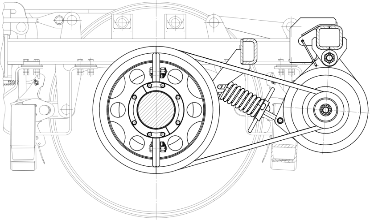 Рис. 1 - Шарнирная подвеска генератора…Библиографический список1. Официальный сайт компании ТТК/О компании/ [электронный ресурс] точка доступа: http://ttk.ru/rus/msk/business/775/ Доступ свободный.2. А.С. Иванов, Г.Е. Соловьев, В.А. Петров Электротермическая деградация оптического кабеля на участках железных дорог переменного тока. Lightwave Russian Edition, 2016, № 3, с. 20. Прием заявок на участие в конференции до19.03.2018 Прием докладов до19.03.2018 Работа конференции21.03–23.03.2018 